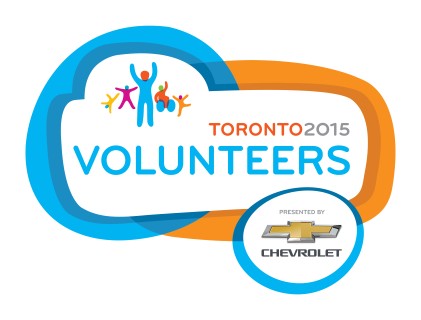 Volunteers Needed!The 2015 PanAm Games  The 2015 Parapan Am GamesBe a part of Toronto2015!  Want to learn how to volunteer for this prestigious sporting event?   Visit:http://www.toronto2015.org/volunteerThe volunteer application portal officially opens on Monday, April 7 at 6am ET.  Don’t miss out!!Volunteers should be enthusiastic and friendly and must be 16 years or older as of January 1, 2015.   Other language skills are welcome, especially in French, Spanish and Portuguese. Note:   Volunteers for the Pan Am Games will be asked to work about 12 shifts over 18 operating days.   Note:  Volunteers for the Parapan Am Games will be asked to work about 6 shifts over 8 operating days.